Пояснительная записка.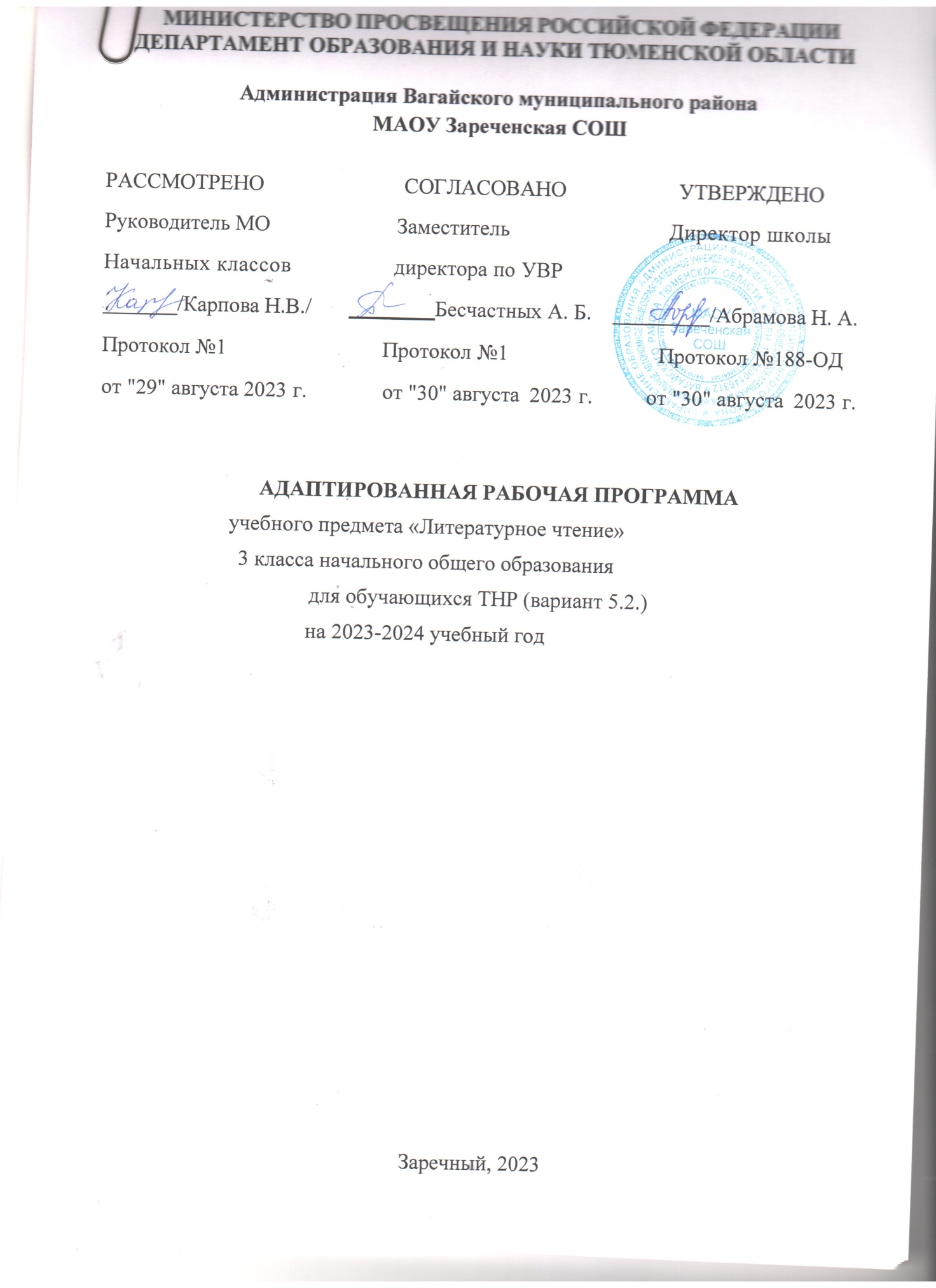 "Литературное чтение" является важнейшим учебным предметом предметной области "Русский язык и литературное чтение" и служит для реализации образовательных, воспитательных, развивающих и коррекционных задач. На уроках литературного чтения формируется функциональная грамотность, которая является основой эффективности обучения по другим учебным предметам начальной школы. Кроме этого, литература является одним из самых мощных средств приобщения обучающихся к общечеловеческим ценностям, формирования их мировоззрения, духовно-нравственного, эстетического воспитания. В чтении содержится коррекционно-развивающий потенциал, позволяющий использовать его в целях преодоления нарушений устной речи, чтения, вторичных отклонений в развитии мышления, памяти, воображения, развития коммуникативно-речевых умений обучающихся с ТНР.Приоритетной целью обучения литературному чтению является формирование читательской компетенции обучающихся с ТНР, определяющейся владением техникой чтения, пониманием прочитанного и прослушанного произведения, знанием книг и умением их самостоятельного выбора, сформированного духовной потребностью в книге и чтении. Общая характеристика учебного предмета1. Чтение: постепенный переход от слогового к плавному осмысленному правильному чтению целыми словами вслух (скорость чтения в соответствии с индивидуальным темпом чтения). Соблюдение орфоэпических и интонационных норм чтения. Чтение предложений с интонационным выделением знаков препинания. Понимание смысловых особенностей различных текстов, передача их с помощью интонирования. Осознание смысла произведения при чтении про себя (доступных по объему и жанру произведений). Умение находить в тексте необходимую информацию.2. Библиографическая культура: книга как особый вид искусства. Книга как источник необходимых знаний. Книга учебная, художественная, справочная. Элементы книги: содержание или оглавление, титульный лист, аннотация, иллюстрации. Виды информации в книге: научная, художественная (с опорой на внешние показатели книги, ее справочно-иллюстративный материал). Прогнозирование содержания книги по ее названию и оформлению.Типы книг (изданий): книга-произведение, книга-сборник, собрание сочинений, периодическая печать, справочные издания (справочники, словари, энциклопедии).Выбор книг на основе рекомендованного списка, картотеки, открытого доступа к детским книгам в библиотеке. Алфавитный каталог. Самостоятельное пользование соответствующими возрасту словарями и справочной литературой. Привлечение справочных и иллюстративно-изобразительных материалов.3. Работа с текстом художественного произведения: понимание заглавия произведения, его адекватное соотношение с содержанием. Определение особенностей художественного текста: своеобразие выразительных средств языка (с помощью педагогического работника). Осознание того, что фольклор есть выражение общечеловеческих нравственных правил и отношений.Понимание нравственного содержания прочитанного, осознание мотивации поведения героев, анализ поступков героев с точки зрения норм морали. Осознание понятия "Родина", представления о проявлении любви к Родине в литературе разных народов (на примере народов России). Схожесть тем, идей, героев в фольклоре разных народов. Самостоятельное воспроизведение текста с использованием выразительных средств языка: последовательное воспроизведение эпизода с использованием специфической для данного произведения лексики (по вопросам педагогического работника), рассказ по иллюстрациям, пересказ.Характеристика героя произведения с использованием художественно-выразительных средств данного текста. Нахождение в тексте слов и выражений, характеризующих героя и событие. Анализ (с помощью педагогического работника) причины поступка персонажа. Сопоставление поступков героев по аналогии или по контрасту. Выявление авторского отношения к герою на основе анализа текста, авторских помет, имен героев.Характеристика героя произведения. Портрет, характер героя, выраженные через поступки и речь.Понимание заглавия произведения; адекватное соотношение с его содержанием. Определение особенностей учебного и научно-популярного текстов (передача информации). Знакомство с простейшими приемами анализа различных видов текста: установление причинно-следственных связей. Определение главной мысли текста. Деление текста на части. Определение микротем. Ключевые (опорные слова). Построение алгоритма деятельности по воспроизведению текста. Воспроизведение текста с опорой на ключевые слова, модель, схему. Подробный пересказ текста. Краткий пересказ текста (выделение главного в содержании текста).Освоение разных видов пересказа художественного текста: подробный, выборочный и краткий (передача основных мыслей).Подробный пересказ текста: определение главной мысли фрагмента, выделение ключевых (опорных) слов, озаглавливание, подробный пересказ эпизода; деление текста на части, определение главной мысли каждой части и всего текста, озаглавливание каждой части и всего текста, составление плана в виде назывных предложений из текста, в виде вопросов, в виде самостоятельно сформулированного высказывания (тезиса). Самостоятельное определение темы, главной мысли, структуры текста. Умение работать с разными видами информации.Самостоятельный выборочный пересказ по заданному фрагменту: характеристика героя произведения (отбор слов, выражений в тексте, позволяющих составить рассказ о герое), описание места действия (выбор слов, выражений в тексте, позволяющих составить данное описание на основе текста). Вычленение и сопоставление эпизодов из разных произведений по общности ситуаций, эмоциональной окраске, характеру поступков героев.4. Говорение (культура речевого общения): осознание диалога как вида речи. Особенности диалогического общения (понимать вопросы, отвечать на них и самостоятельно задавать вопросы по тексту; выслушивать, не перебивая, собеседника). Использование норм речевого этикета в условиях внеучебного общения.Монолог как форма речевого высказывания. Монологическое речевое высказывание небольшого объема с опорой на авторский текст, по предложенной теме или в виде (форме) ответа на вопрос. Отражение основной мысли текста в высказывании. Передача содержания прочитанного или прослушанного с учетом специфики учебного и художественного текста. Построение плана собственного высказывания. Отбор и использование выразительных средств языка (синонимы, антонимы, сравнение) с учетом особенностей монологического высказывания.Устное сочинение как продолжение прочитанного произведения, отдельных его сюжетных линий, короткий рассказ по рисункам либо на заданную тему.5. Круг детского чтения: произведения устного народного творчества разных народов России. Произведения классиков отечественной литературы XIX - XX вв., классиков детской литературы, произведения современной отечественной (с учетом многонационального характера России) и зарубежной литературы, доступные для восприятия обучающихся младшего школьного возраста.Представленность разных видов книг: историческая, приключенческая, фантастическая, научно-популярная, справочно-энциклопедическая литература; детские периодические издания (по выбору).Основные темы детского чтения: фольклор разных народов, произведения о Родине, природе, детях, братьях наших меньших, труде, добре и зле, хороших и плохих поступках.6. Литературоведческая пропедевтика (практическое освоение): практическое освоение умения отличать текст от набора предложений. Нахождение в тексте, определение значения в художественной речи (с помощью педагогического работника) средств выразительности: синонимов, антонимов, эпитетов, сравнений, метафор, гипербол.Ориентировка в литературных понятиях: художественное произведение, автор (рассказчик), сюжет, тема; герой произведения (портрет, речь, поступки); отношение автора к герою.Общее представление о композиционных особенностях построения разных видов рассказывания: повествование (рассказ), описание (пейзаж, портрет, интерьер), рассуждение (монолог героя, диалог героев).Прозаическая и стихотворная речь: узнавание, различение, выделение особенностей стихотворного произведения (ритм, рифма).Фольклор и авторские художественные произведения (различение).Жанровое разнообразие произведений. Малые фольклорные формы (колыбельные песни, потешки, пословицы и поговорки, загадки) - узнавание, различение, определение основного смысла.Сказки (о животных, бытовые, волшебные). Художественные особенности сказок: лексика, построение (композиция). Литературная (авторская) сказка.Рассказ, стихотворение, басня - общее представление о жанре, особенностях построения и выразительных средствах.7. Коммуникативное и речевое развитие: данный раздел ориентирован на решение коррекционно-развивающих задач в области преодоления первичного речевого нарушения и содержит значительный потенциал для работы по преодолению фонетического, лексико-грамматического дефицита, для формирования речевых умений, связанных с аудированием (слушанием) и говорением. Особое место в этом отношении принадлежит работе с текстом. Слушание, пересказ, инсценирование литературного произведения, чтение по ролям, ответы на вопросы по содержанию, самостоятельное формулирование вопросов по содержанию текста, высказывание собственной точки зрения по обсуждаемому произведению, передача впечатлений о прослушанном или прочитанном тексте способствуют развитию важных для коммуникативного развития обучающихся видов речевой деятельности. Перечисленные (и другие) виды работы способствуют отработке следующих групп коммуникативных умений:информационно-коммуникативных (умение вступать в общение, ориентироваться в партнерах и ситуациях общения, участие в коллективном обсуждении: умение отвечать на вопросы, выступать по теме, слушать выступления других обучающихся, дополнять ответы по ходу беседы, используя текст);регуляторно-коммуникативных (умение согласовывать действия, мнения, установки с потребностями партнеров по общению, применять индивидуальные способы при решении совместных коммуникативных задач, оценивать результаты совместного общения;аффективно-коммуникативных (умение делиться своими чувствами, настроением с партнерами по общению, проявлять эмпатию, оценивать эмоциональное поведение друг друга).8. Творческая деятельность обучающихся (на основе литературных произведений): интерпретация текста литературного произведения в творческой деятельности обучающихся: чтение по ролям, инсценирование, драматизация; устное словесное рисование, знакомство с различными способами работы с деформированным текстом и использование их (установление причинно-следственных связей, последовательности событий, соблюдение этапности в выполнении действий); изложение с элементами сочинения, создание собственного текста на основе художественного произведения (текст по аналогии), репродукций картин художников, по серии иллюстраций к произведению или на основе личного опыта. Место учебного предмета в учебном плане.Предмет «Литературное чтение» преемственен по отношению к предмету «Литература», который изучается в основной школе.На литературное чтение в 3  классе отводится  136 часов (4 часа в неделю )Личностные и предметные результаты освоения учебного предметаЛичностные результаты 1) формирование чувства гордости за свою Родину, еѐ историю, российский народ, становление гуманистических и демократических ценностных ориентаций многофункционального российского общества; 2) формирование средствами литературных произведений целостного взгляда на мир в единстве и разнообразии природы, народов, культур и религий; 3) воспитание художественно-эстетического вкуса, эстетических потребностей, ценностей и чувств на основе опыта слушания и заучивания наизусть произведений художественной литературы; 4) развитие этических чувств, доброжелательности и эмоционально-нравственной отзывчивости, понимания и сопереживания чувствам других людей; 5) формирование уважительного отношения к иному мнению, истории и культуре других народов, выработка умения терпимо относиться к людям иной национальной принадлежности; 6) овладение начальными навыками адаптации к школе, школьному коллективу; 7) принятие и освоение социальной роли обучающегося, развитие мотивов учебной деятельности и формирование личностного смысла учения; 8) развитие самостоятельности и личной ответственности за свои поступки на основе представлений о нравственных нормах общения; 9) развитие навыков сотрудничества со взрослыми и сверстниками в разных социальных ситуациях, умения избегать конфликтов и находить выходы из спорных ситуаций, умения сравнивать поступки героев литературных произведений со своими собственными поступками, осмысливать поступки героев; 10) наличие мотивации к творческому труду и бережному отношению к материальным и духовным ценностям, формирование установки на безопасный, здоровый образ жизни. Предметные результаты освоения программы учебного предмета "Литературное чтение":восприятие художественной литературы как вида искусства;умение работать с информацией;умение воспринимать на слух тексты в исполнении педагогического работника, обучающихся;овладение осознанным, правильным, плавным и выразительным чтением вслух;умение использовать разные виды чтения (ознакомительное, просмотровое, выборочное) в соответствии с коммуникативной установкой;умение осознанно воспринимать и оценивать содержание текста;умение самостоятельно прогнозировать содержание текста по заглавию, фамилии автора, иллюстрациям, ключевым словам, самостоятельно находить ключевые слова в тексте художественного произведения;умение самостоятельно читать незнакомый текст, пользоваться словарями и справочниками для уточнения значения незнакомых слов;умение делить текст на части, составлять тезисный, вопросный и цитатный план;умение самостоятельно формулировать главную мысль текста;умение находить в тексте материал для характеристики героя;умение самостоятельно давать характеристику героя (портрет, черты характера и поступки, речь, отношение автора к герою; собственное отношение к герою);владеть подробным и выборочным пересказом текста по плану;умение составлять устные и письменные описания;умение по ходу чтения представлять картины, устно выражать (рисовать словами) то, что представили;умение на доступном лексическом и грамматическом уровне высказывать и аргументировать свое отношение к прочитанному, в том числе к художественной стороне текста (что понравилось из прочитанного и почему);умение относить произведения к жанрам стихотворения, рассказа, басни по определенным признакам;различать в прозаическом произведении героев, рассказчика и автора;определять в художественном тексте сравнения, эпитеты, метафоры;соотносить автора, название и героев прочитанных произведений;умение самостоятельно осваивать незнакомый текст (чтение про себя, формулирование вопросов по ходу чтения, самоконтроль, словарная работа);понимать и формулировать свое отношение к авторской манере изложения;умение выступать перед знакомой аудиторией с небольшими сообщениями, используя иллюстративный ряд (плакаты, презентации);умение самостоятельноСодержание учебного предмета1. Чтение. Плавное послоговое орфографическое чтение с переходом на чтение целыми словами; чтение про себя (выборочное и сплошное).2. Библиографическая культура. Книга как особый вид искусства. Книга учебная, художественная, справочная. Элементы книги: содержание или оглавление, титульный лист, иллюстрации. Виды информации в книге: научная, художественная (с опорой на внешние показатели книги, ее справочно-иллюстративный материал). Типы книг (изданий): книга произведение, книга сборник, периодическая печать, справочные издания (словари, энциклопедии). Выбор книг на основе рекомендованного списка, открытого доступа к детским книгам в библиотеке. Алфавитный каталог. Самостоятельное пользование соответствующими возрасту словарями и справочной литературой.3. Работа с текстом художественного произведения. Определение последовательности событий (работа над составлением плана). Деление текста на части, озаглавливание их; составление простого тезисного и вопросного плана к прочитанному произведению и пересказ в соответствии с ним. Выбор ключевых (опорных) слов в небольших и простых в содержательном и языковом плане текстах. Поиск в тексте простых средств выразительности (сравнение, олицетворение, метафора). Использование простейших приемов анализа различных видов текстов: установление причинно-следственных связей, определение главной мысли произведения. Распознавание прямого и переносного значения слова, его многозначности в контексте прочитанного текста. Пересказ текста с опорой на план. Осознанное восприятие (при чтении вслух и про себя, при прослушивании и с опорой на иллюстрации) содержания различных видов текстов (описание, повествование, рассуждение), выделение главной мысли и героев произведения, подтекста произведения. Формулирование, основываясь на тексте, простых выводов; понимание текста, с опорой не только на содержащуюся в нем информацию, но и на жанр, структуру, язык.4. Говорение (культура речевого общения). Ответы на вопросы по содержанию прочитанного. Выразительное чтение, ориентация на знаки препинания. Использование средств выразительности при чтении вслух: интонация, темп, ритм, логические ударения. Выделение логического ударения в предложениях стихотворных текстов. Чтение наизусть небольших стихотворных текстов.5. Круг детского чтения. Произведения об осени. Природа осенью. Жизнь животных осенью. Труд людей. Проблемы экологии. Отношение человека к природе. Сказки, стихи и рассказы о животных и птицах народов мира. Произведения о зиме, зимнем лесе, реке. Зимние забавы. Труд людей зимой. Отношение людей к природе. Жизнь животных и птиц зимой. Рассказы, стихотворения, сказки и загадки о животных. Отношение человека к животным. Стихотворения, рассказы о России, ее природе, людях. Стихи и очерки о регионе, в которых проживают обучающиеся. Рассказы, стихотворения, сказки, пословицы и загадки о природе весной. Изображения картин пробуждающейся природы. Жизнь животных и птиц весной. Бережное отношение к природе. Стихотворения, рассказы и сказки о лете. Труд людей летом.6. Литературоведческая пропедевтика (практическое освоение). Накопление, обобщение и систематизация жанровых и тематических литературных впечатлений. Знакомство с жанром басни, его литературным своеобразием в языковом и смысловом плане. Осознание принадлежности литературного произведения к народному или авторскому творчеству. Распознавание особенностей фольклорных форм (сказки, загадки, пословицы, поговорки). Ориентация в жанрах произведений. Введение в активный словарь литературоведческих терминов: персонаж, загадка, стихотворение, рассказ, считалка, небылица, скороговорка, пословица, поговорка, басня. Практическое знакомство с со средствами выразительности: рифма, звукопись. Определение авторской позиции и своего отношения к герою и его поступкам.7. Коммуникативное и речевое развитие. Понимание прочитанных слов с ориентацией на их лексическое и грамматическое значение (подбор соответствующей картинки, показ предмета, признака, действия, устного объяснения значения). Понимание прочитанных слов с ориентацией на их лексическое и грамматическое значение (подбор соответствующей картинки, показ предмета, признака, действия, устного объяснения значения). Понимание прочитанных предложений, в том числе и на основе учета флективных отношений (подбор соответствующей картинки). Понимание простых в содержательном и языковом отношении небольших по объему текстов. Включение в ситуацию обсуждения прочитанного и реакция на нее соответствующими действиями (ответы на вопросы, нахождение соответствующей иллюстрации, соответствующего эпизода). Работа над пониманием образных выражений, используемых в тексте.8. Творческая деятельность обучающихся (на основе литературных произведений). Соотношение жизненных наблюдений с читательскими интересами; оценка своих эмоциональных реакций и поступков. Интерпретация текста литературного произведения в творческой деятельности обучающихся: чтение по ролям, инсценирование, драматизация; устное словесное рисование, знакомство с различными способами работы с деформированным текстом и использование их (установление причинно-следственных связей, последовательности событий); создание собственного текста на основе художественного произведения (текст по аналогии) или на основе личного опыта. Развитие умения писать работы по итогам чтения - сочинения-миниатюры о героях произведений. Тематическое планирование.‌‌Материально-техническое обеспечение образовательной деятельности.1.Учебник Литературное чтение Начальная школа XXI век в 2-х частях, 3 класс, Ефросинина, Долгих. ​‌‌2.Литературное чтение. 3 класс. Хрестоматия. В 2-х частях. 3 класс. Ефросинина Л.А. Начальная школа XXI века.​3. Климанова Л. Ф, Горецкий В. Г, Голованова М. В. и др. Литературное чтение 3 класс (учебник в двух частях). Часть 1 и  2. Школа России.​​‌‌​Библиотека ЦОК№ п/п Наименование разделов и тем программы Количество часовКоличество часовКоличество часовЭлектронные (цифровые) образовательные ресурсы № п/п Наименование разделов и тем программы Всего Контрольные работы Практические работы Электронные (цифровые) образовательные ресурсы 1О Родине и её истории 6 Библиотека ЦОК https://m.edsoo.ru/7f411a402Фольклор (устное народное творчество) 16  1 Библиотека ЦОК https://m.edsoo.ru/7f411a403Творчество И.А.Крылова 4 Библиотека ЦОК https://m.edsoo.ru/7f411a404Творчество А.С.Пушкина 9  1 Библиотека ЦОК https://m.edsoo.ru/7f411a405Картины природы в произведениях поэтов и писателей ХIХ века 8 Библиотека ЦОК https://m.edsoo.ru/7f411a406Творчество Л.Н.Толстого 10  1 Библиотека ЦОК https://m.edsoo.ru/7f411a407Литературная сказка 9 Библиотека ЦОК https://m.edsoo.ru/7f411a408Картины природы в произведениях поэтов и писателей XX века 10  1 Библиотека ЦОК https://m.edsoo.ru/7f411a409Произведения о взаимоотношениях человека и животных 16  1 Библиотека ЦОК https://m.edsoo.ru/7f411a4010Произведения о детях 18  1 Библиотека ЦОК https://m.edsoo.ru/7f411a4011Юмористические произведения 6 Библиотека ЦОК https://m.edsoo.ru/7f411a4012Зарубежная литература 10  1 Библиотека ЦОК https://m.edsoo.ru/7f411a4013Библиографическая культура (работа с детской книгой и справочной литературой) 4 Библиотека ЦОК https://m.edsoo.ru/7f411a40Резервное времяРезервное время 10  1 ОБЩЕЕ КОЛИЧЕСТВО ЧАСОВ ПО ПРОГРАММЕОБЩЕЕ КОЛИЧЕСТВО ЧАСОВ ПО ПРОГРАММЕ 136  8  0 